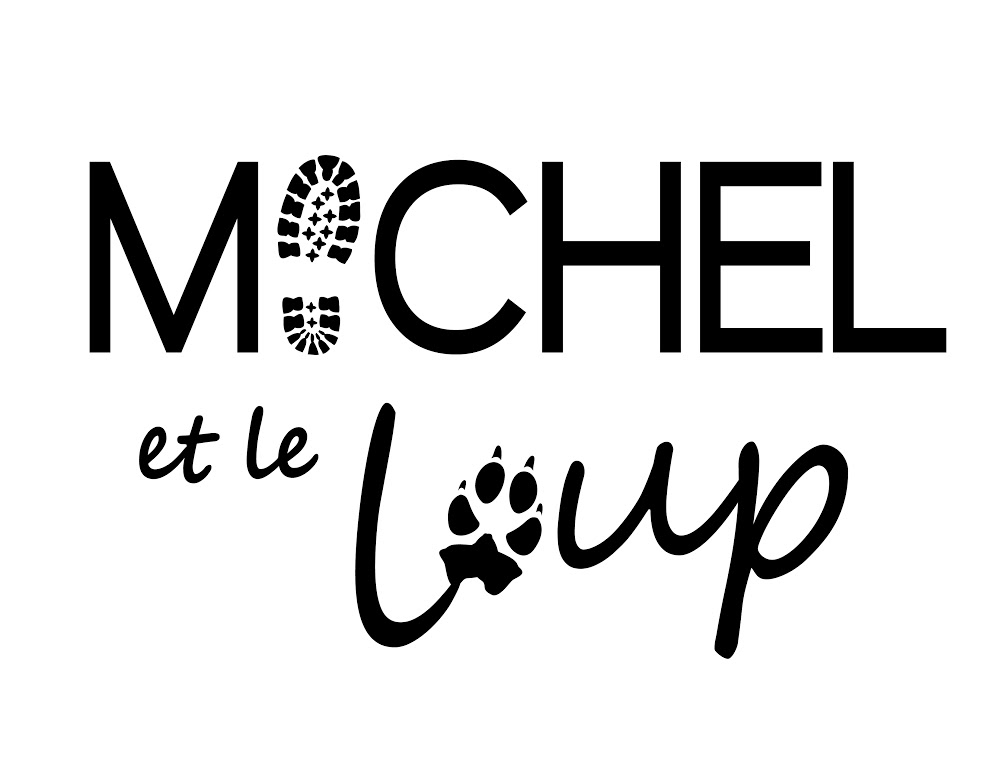 Communiqué de pressePour diffusion immédiateMICHEL ET LE LOUPLANCEMENT DE LA PRÉVENTE DE LA BANDE DESSINÉE INSPIRÉE DE LA VIE DE MICHEL PAGEAUMontréal, le 25 octobre 2017 - Les Productions du Raccourci sont fières de lancer aujourd'hui la bande dessinée Michel et le loup, inspirée de la vie de la légende abitibienne Michel Pageau, célèbre fondateur du Refuge Pageau. Ce projet, mené par les artistes Véronique Filion, qui signe le texte, et MEG (Marie-Ève Guindon), illustratrice, sera en vente en magasin dès le mois de décembre 2017, peu avant Noël. D'ici sa sortie, il est possible d'acheter le livre en prévente, en ligne et dans plusieurs commerces participants et de voir en exclusivité quatre pages du livre sur le web. Michel et le loupCe projet donne suite à une pièce de théâtre écrite par Véronique Filion et produite par les Productions du Raccourci à l'été 2002 pour l’ouverture de la saison estivale du Refuge Pageau. La pièce fut remodelée – notamment par l’ajout de personnages et d’une trame sonore originale du groupe rouyn-norandien Geneviève et Matthieu – pour être présentée à nouveau lors de la tenue des Jeux du Québec à Amos, puis en théâtre d’été et en tournée régionale. Adaptée de cette pièce, la bande dessinée met en lumière la personnalité de Michel Pageau, son œuvre et sa famille, ainsi que leur relation privilégiée avec les animaux. C’est une histoire qui touchera les petits comme les grands à travers l’univers intimiste et émotif du légendaire Michel Pageau.  Ce récit illustré, emblématique de la culture et des valeurs de la région,  saura captiver et instruire les lecteurs sur le monde animal.L'aventure commence dans une région nordique qui s'appelle l'Abitibi-Témiscamingue. Sur ce territoire vivent des gens hors du commun, comme celui qui est né par une belle nuit étoilée de juin 1941... Michel, un petit bonhomme de huit ans, fait une rencontre marquante avec un loup ! À travers l'amitié et les enseignements de celui-ci, Michel se découvrira un intérêt fabuleux pour la faune de la forêt boréale. En prévente dès aujourd’hui !Michel et le loup sera disponible dès décembre 2017 dans plusieurs points de vente de l'Abitibi-Témiscamingue. D'ici sa sortie en magasin, le livre est en prévente en ligne et dans plusieurs commerces participants, dont Pharmacie Brunet Place centre-ville d’Amos, Épicerie Carignan de Saint-Félix, Ecotone d’Amos et La Calvette magasin général de Landrienne. D'autres points de vente s'ajouteront dans les prochains jours.Pour la liste complète des lieux de prévente : micheletleloup.com.Cadeaux et concoursLes 300 premières personnes à acheter leur album en prévente recevront une copie dédicacée par les artistes, ainsi qu'un macaron souvenir de Michel et le loup. Chaque achat en prévente donnera également une chance de gagner l’un des prix suivants : son album en cadeau (dix chances d'obtenir un remboursement complet de l'achat), une des quatre paires de raquette offertes par Ecotone Amos, une paire de bottes offerte par Fourrures Grenier et un voyage dans la pourvoirie du Lac Goeland dans le Nord-du-Québec !Pour plus d'information sur les prix et la prévente, ou pour voir en exclusivité quatre pages de la bande dessinée avant sa sortie : micheletleloup.com.Productions du Raccourci Productions du Raccourci inc. se spécialise dans la production d’événements et d’activités artistiques à caractère culturel, éducatif, touristique ou social ainsi que dans la réalisation d’événements artistiques professionnels d’envergure. Les projets phares des dernières années sont La folle odyssée de Bernadette, Ballade théâtrale sur la rivière, La virée légendaire Accent Plein-Air, le circuit historique théâtral Amos vous raconte son histoire, l’école de théâtre La Rallonge.Suivez Michel et le loup sur Facebook !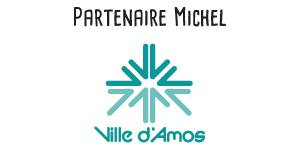 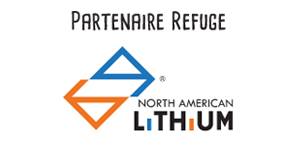 - 30 -Pour plus d'information ou pour toute demande média :Alexandra TurgeonRelations de presseT. 514-475-2655 C. alexandra@turgeoncom.caSource : 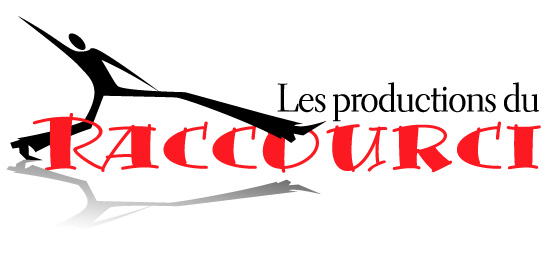 Les Productions du Raccourciproductionsduraccourci.com